Ankieta Delegata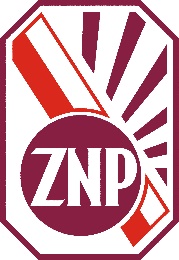 na Okręgową Konferencję Delegatów ZNP …………………………/ na Krajową Konferencję Sekcji ………………………… ZNPNazwisko i imię 													Adres do korespondencji: ulica 							 nr 	     m. 		 kod pocztowy 			 miejscowość 								 województwo 													 telefon 														 e-mail 														 Funkcje pełnione aktualnie w ZNP: 										             pieczęć i podpis przewodniczącego sekcji						      podpis delegata					 dnia 					 2024 r.Uwaga!Ankietę prosimy wypełnić czytelnie, pismem drukowanym i przekazać do ogniwa wyższego szczebla najpóźniej w ciągu 14 dni od zakończenia konferencji.